               ОБЩИНА    КАРЛОВО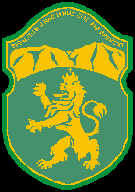 ПРОГРАМА ЗА УПРАВЛЕНИЕ И РАЗВИТИЕ НА ОБЩИНА КАРЛОВО2020 – 2023 г.Настоящата Програма за управление е изготвена в съответствие с изискванията на чл.44, ал.5 от Закона за местното самоуправление и местната администрация. Програмата съдържа основните цели, приоритети, дейности, сроковете за изпълнение и очакваните резултати.Д-р ЕМИЛ СТАНЕВ КАБАИВАНОВизбран за кмет на община КарловоРешение на Общинска избирателна комисия № 205 от 29.10.2019 г.КАРЛОВО  - 2020 г.ВИЗИЯ ЗА РАЗВИТИЕТО НА ОБЩИНА КАРЛОВО               Продължаване на динамичната тенденция за развитие на община Карлово като привлекателно място за живот, образование и предприемачество, модел за добро и ефективно управление, основано на споделени обществени ценности, доверие и новаторство.ОСНОВНИ УПРАВЛЕНСКИ ПРИНЦИПИ:• Върховенство на закона• Ефективно и резултатно управление• Демократичност в процеса на вземане на решения• Честност и отговорност към гражданите• Гарантиране на правата, сигурността и благосъстоянието на жителите на общината• Съхраняване и развитие на регионалната и национална идентичност• Споделена отговорност• Прозрачност• Толерантност, недопускане на дискриминация и дезинтеграцияЦЕЛИ НА ПРОГРАМАТА• Постигане на икономически стабилитет; • Стимулиране на инвестиционните процеси; • Формиране на благоприятна среда за живот и развитие на гражданите; • Балансирано развитие на общината; • Осигуряване на качествени и достъпни публични услуги; • Опазване на културно-историческото наследство и традиции, подобряване на достъпа на гражданите и гостите на Община Карлово до значимите културни паметници и туристически забележителности;ПРИОРИТЕТИ НА ПРОГРАМАТА ЗА УПРАВЛЕНИЕ:Приоритет 1: Икономическо развитие и просперитет на община Карлово; Приоритет 2: Достоен живот и развитие на човешкия капитал; Приоритет 3: Опазване и възстановяване на цивилизационното наследство, създаване на благоприятна и естетична среда на живот; Приоритет 4: Утвърждаване авторитета на Община Карлово като европейски културен и образователен център. МОТИВИ И ОБОСНОВКА НА ПОДХОДА                    Настоящата Програма за управление е естествено продължение на процесите на растеж и динамично съвременно развитие, заложени в релевантния стратегически документ за предходния управленски мандат. Базирането на възприетите и утвърдени приоритети за развитие на общината е гаранция за стабилитет и последователност и условия за постигане на трайни осезаеми резултати.Приоритет 1: Икономическо развитие и просперитет на община Карлово                   Икономическият и ресурсен потенциал на община Карлово й отрежда водещо място в социално-икономическия и инфраструктурен комплекс на област Пловдив. Като една от най-голямите и добре развита, община Карлово е с висок принос в икономическото развитие на областта. Повишаването на атрактивността на бизнес среда e ключов фактор за привличане на нови инвестиции в производствени мощности, за стабилизиране на предприятията и за повишаване качеството на живот. Подобряването на достъпа до пазари, информация, транспорт и други специализирани услуги са важни фактори за успешното реализиране на заложените в програмата конкретни мерки.Мерки за реализиране на Приоритет 1: • Постигане на прогнозируемост в дейността на общинската администрация. • Стимулиране на инвестиционната активност. • Стимулиране на деловата активност. • Туризмът - фактор за икономическото развитие. • Прилагане на стратегия за стабилизиране и повишаване на конкурентоспособността на малките населени места в общината и разнообразяване на селската икономика. • Оптимизация на административната тежест за бизнеса и гражданите. • Публичност и прозрачност в дейността на общинската администрация. • Ефективно управление на финансовите и материалните ресурси. • Развитие на формите на публично-частно партньорство за оптимизиране на административните процеси. Приоритет 2: Достоен живот и развитие на човешкия капитал                  Подобряване материално-техническата база на образователните, здравните и социалните обекти е ключов фактор за създаване на условия за равен достъп до съвременни публични услуги. Изграждането на действащ  механизъм за подпомагане на сътрудничество между стопанските субекти и образователни институции има решаваща роля в развитието на човешкия потенциал на общината адекватен на икономическия профил е гарант за постигане на по-добри параметри на заетост на населението и за повишаване качеството на живот.                   В тази връзка програмата предвижда амбициозни мерки за насърчаване образователната активност и разширяване на възможностите на образователните институции в общината. Подобряване на градската мобилност и естетизацията на градската среда са сред важните индикатори за обществена оценка на положителните промени в развитието на общината и важен елемент от общата привлекателност на региона. Мерки за реализиране на Приоритет 2: • Развитие на устойчива, съвременна, пазарно ориентирана обарзователна  система. • Подкрепа за утвърждаване на пазарно ориентирано професионално обучение.• Грижа и отговорност за общественото здраве. • Ефективно управление на общинската стратегия за развитие на социални  услуги. • Създаване на трудова заетост на пазара на труда за жителите на Община Карлово.Приоритет 3: Опазване и възстановяване на цивилизационното наследство, създаване на благоприятна и естетична среда на живот.                Разработване и прилагане на средносрочни планове за интегрирано градско възстановяване и развитие, поддръжка и развитие на уличната мрежа на територията на общината в съчетание с прилагане на интегриран подход при планирането и управлението на транспорта е важно условие за подобряване на достъпността и създаване на нови възможности за развитие.                Програмата предвижда редица конкретни стъпки към разширяване на дейностите, свързани с рестарвация, консервация и съвременно експониране на обекти на културно-историческото наследство. Оптималното използване на възможностите на местния и държавния бюджет, привличането на публични ресурси от европейските фондове са важен фактор за постигане на целите, в рамките на приоритет 3.  Усилията за развитие на зони за отдих и рекреация са съчетани с мерки за повишаване на сигурността и обществения ред, за опазване на публичното имущество и превенция на риска.Мерки за реализиране на Приоритет 3: • Изграждане, реконструкция и поддържане на съвременна транспортна система и свързаната с нея инфраструктура. • Изграждане на съвременна комуникационна среда. • Изграждане, реконструкция и поддържане на водоснабдителната и канализационна система и свързаната инфраструктура. • Прилагане на ефективни системи за управление на отпадъци и изграждане на инфраструктурата. • Развитие на зелената система на общината. • Създаване на безопасна и сигурна среда за живот. • Въвеждане на съвременни практики за устойчиво развитие. • Урбанистично развитие. • Съхраняване и експониране на уникалната културна идентичност на общината в цялото и многообразие. • Изграждане и развитие на публични зони с обществени функции.Приоритет 4: Утвърждаване авторитета на Община Карлово като европейски културен и образователен център                Осигуряване и подобряване на съвременна материална база за пълноценното функциониране на културните институции е пряко обвързано с логистичното и финансово подпомагане на културните институции за участието им в международни проекти, фестивали, изложби, конкурси както с оглед тяхното развитие и модернизация на дейностите, така и с цел диверсификация на финансирането.                Програмата залага на стимулиране на инициативността и творческите идеи за развитие на перспективни и стойностни културни проекти, които да бъдат трайно обвързани с културния живот на общината.Мерки за реализиране на Приоритет 4: • Развитие на културните институции в общината; • Развитие на съвременни културни дейности; • Привличане на авторитетни национални и международни прояви в общината; • Популяризиране на културни събития от общинската програма за култура;ИЗПЪЛНЕНИЕТО НА ПЛАНИРАНИТЕ ДЕЙНОСТИ СА ПОСТИЖИМИ ЧРЕЗ: • Ефективно управление на финансовите и материални ресурси; • Разширяване на капацитета за проектно финансиране на общински дейности и ефективно усвояване на достъпните фондове; • Продължаване на успешните практики за реализиране на ефективни и прозрачни форми на публично-частно партньорство; • Ефективно използване на съвременните финансови инструменти за реализиране на перспективни инвестиционни дейности; • Активно партньорство с институциите на регионално и национално ниво;               Настоящата Програма за управление предвижда конкретни дейности за постигане на всеки от приоритетите, които са свързани, както с изпълнение на основинте функции на общинската администрация, така и дейности, които стимулират качественото израстване на администрацията и изграждане на трайни партньорства.                     Програмата е базирана на реалистични проекти, обвързани в значителна степен с гарантирано проектно финансиране. Програмата за управление на Община Карлово за периода 2020 – 2023 г. е динамичен документ, чието реалзиране в съответствие на ЗМСМА ще бъде отчитано на годишна база.               Поетапно ще бъде извършван сериозен анализ на постиженията, проблемите и трудностите пред изпълнението на конкретните мерки и ще бъдат предлагани релевантни мерки за актуализиране.               Настоящата Програма за управление е приета с Решение № ............./27.02.2020 год. на  общински съвет Карлово. Д-р ЕМИЛ КАБАИВАНОВКмет на Община Карлово